                                                              «____» _________________ 20___г.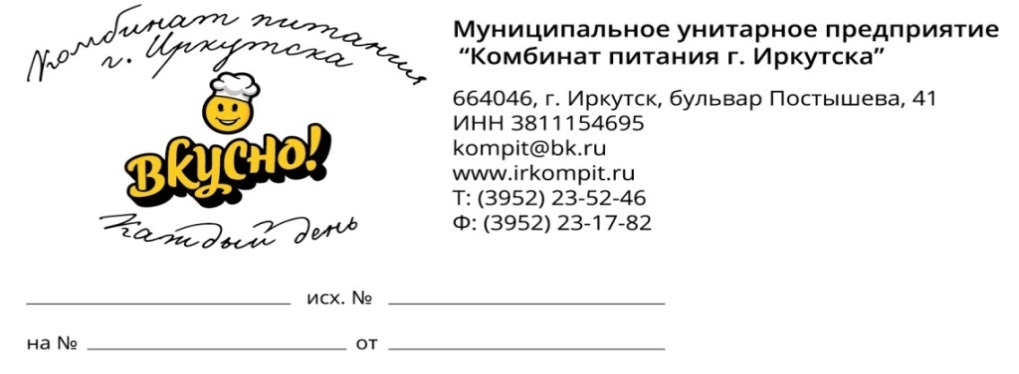                                                                МБДОУ № __________________МЕНЮ ЕЖЕДНЕВНОЕ (Полный цикл)День 1Возрастная категория детей: _________________________________Время пребывания детей (с 12-ти часовым пребыванием)Заведующая МБДОУ (ФИО) ___________________          подпись ________________Шеф-повар (ФИО) ____________________________         подпись ________________№ сборника рецептурНаименование блюдаЯСЛИЯСЛИСАДСАД№ сборника рецептурНаименование блюдаОбъем порции блюдаЭнергетическая ценность (Ккал)Объем порции блюдаЭнергетическая ценность (Ккал)ЗАВТРАК№88, Пермь 2001Каша жидкая молочная манная150158,86180190,65Пром.  выпускБатон2562,552562,55№7, Москва 2016Сыр (порциями)1034,461551,76№54-2, Москва 2022Чай с сахаром18040,4120044,862-Й ЗАВТРАКПром.  выпускФрукты свежие в ассортименте (______________________________)100100ОБЕД№32, Москва 2016Салат из свеклы с сыром3039,505065,57№87, Москва 2016Суп картофельный с бобовыми15081,2018097,00ТТК №2131Котлеты «Бабрики» п/ф МУП КП70292,9870292,98№366, Москва 2016Соус томатный2015,423022,70№182, Москва 2016Каша гречневая вязкая110103,93130122,80№408, Пермь 2018Напиток с витаминами и пребиотиками «Витошка»--18057,20№256, Пермь 2001Напиток из плодов шиповника15066,17--Пром.  выпускХлеб пшеничный2050,882050,88Пром.  выпускХлеб ржаной2034,242034,24 УПЛОТНЕННЫЙ ПОЛДНИК№ 71, Москва 2017Овощи натуральные свежие (_________________________)3060№229. Москва 2016Омлет натуральный150179,82180215,80№54-2, Москва 2022Компот из кураги180103,40200112,98Пром. выпускХлеб ржаной4068,484068,48Пром. выпускБулочка сладкая в ассортименте50128,3050128,30УЖИНПром. выпускСок фруктовый в ассортименте20086,2020086,20Пром. выпускКондитерские изделия (печенье овсяное)20112,5020112,50Энергетическая ценность рациона питания на одного ребенка (Ккал):Энергетическая ценность рациона питания на одного ребенка (Ккал):Энергетическая ценность рациона питания на одного ребенка (Ккал):